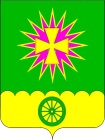 АДМИНИСТРАЦИЯ Нововеличковского сельского поселения Динского района ПОСТАНОВЛЕНИЕот 20.10.2020							                            № 214станица НововеличковскаяОб утверждении перечня муниципальных программ Нововеличковского сельского поселения Динского районана 2021 годВ соответствии со статьей 179 Бюджетного кодекса Российской Федерации, постановлением администрации Нововеличковского сельского поселения Динского района от 09 июня 2016 года № 293 «Об утверждении Порядка принятия решения о разработке, формирования, реализации и оценки эффективности реализации муниципальных программ Нововеличковского сельского поселения Динского района» постановляю:Утвердить приложение к постановлению администрации Нововеличковского сельского поселения Динского района (прилагается).Отделу по общим и правовым вопросам (О.Ю.Калитка) разместить настоящее постановление на официальном сайте Нововеличковского сельского поселения Динского района в информационно-телекоммуникационной сети «Интернет».Контроль за выполнением настоящего постановления оставляю за собой.Настоящее постановление вступает в силу со дня его подписания.Исполняющий обязанностиглавы администрации Нововеличковскогосельского поселения                                                                          И.Л.Кочетков                                                                                                                                                                ПРИЛОЖЕНИЕУТВЕРЖДЕНпостановлением администрации муниципального образования Динской район от 20.10.2020 № 214ПЕРЕЧЕНЬмуниципальных программ Нововеличковского сельского поселения Динского района на 2021 годыНачальник отдела финансов и муниципальных закупок									Н.Н. Вуймина№п/пНаименование муниципальной программыКоординатор муниципальной программыКоординаторы подпрограмм1.О проведении работ по уточнению записей в похозяйственных книгахОбщий отдел администрации Нововеличковского сельского поселения Динского района2.Противодействие коррупции в Нововеличковском сельском поселении Динского района Общий отдел администрации Нововеличковского сельского поселения Динского района3.Управление муниципальным имуществом и регулирование земельных отношений на территории муниципального образования Нововеличковское сельское поселение Динского районаОтдел земельных, имущественных и архитектурных отношений администрации Нововеличковского сельского поселения Динского района4.Обеспечение безопасности на водных объектах, защита населения от чрезвычайных ситуаций и снижение рисков их возникновения на территории Нововеличковского сельском поселении Динского района на 2021 годыОтдел ЖКХ ГО и ЧС администрации Нововеличковского сельского поселения Динского района5.О пожарной безопасности в Нововеличковском сельском поселении Отдел ЖКХ ГО и ЧС администрации Нововеличковского сельского поселения Динского района6.Поддержка малого и среднего предпринимательства в Нововеличковском сельском поселении Динского районаОбщий отдел администрации Нововеличковского сельского поселения Динского района7.Энергосбережение и повышение энергетической эффективности на территории Нововеличковского сельского поселенияОтдел ЖКХ ГО и ЧС администрации Нововеличковского сельского поселения Динского района8.Капитальный ремонт и ремонт автомобильных дорог местного значения Нововеличковского сельского поселения Динского района, мероприятия по обеспечению безопасности дорожного движенияОтдел ЖКХ ГО и ЧС администрации Нововеличковского сельского поселения Динского района9.Развитие систем коммунального комплекса Нововеличковского сельского поселения на 2021 годОтдел ЖКХ ГО и ЧС администрации Нововеличковского сельского поселения Динского района10.Благоустройство территории муниципального образования Нововеличковское сельское поселение Динского районаОтдел ЖКХ ГО и ЧС администрации Нововеличковского сельского поселения Динского района11.Развитие муниципальной службы в администрации Нововеличковского сельское поселение на 2021 годОбщий отдел администрации Нововеличковского сельского поселения Динского района12.Молодежь сельского поселенияОбщий отдел администрации Нововеличковского сельского поселения Динского района13.Развитие культурыОбщий отдел администрации Нововеличковского сельского поселения Динского района14.Развитие физической культуры и укрепление материально-технической базы массового спорта в Нововеличковском сельском поселении Динского районаМБУ по физическому развитию «Спорт»15.Развитие печатных средств массовой информацииОбщий отдел администрации Нововеличковского сельского поселения Динского района16.Организация временного трудоустройства граждан поселенияОбщий отдел администрации Нововеличковского сельского поселения Динского района17. Формирование современной городской среды на 2018-2024 годыОтдел ЖКХ ГО и ЧС администрации Нововеличковского сельского поселения Динского района